15.09.2020 г. за 74-гО внесении изменений в муниципальную программу «Формирование комфортной среды на территорииГородского округа «Жатай» на 2018-2024 годы»           В соответствии с Приложением №8 Решения Окружного Совета депутатов ГО «Жатай» № 3-5 от 19 декабря 2019 г. «Об утверждении бюджета Городского округа «Жатай» на 2020 год и плановый период 2021-2022 годов» и на основании п 4. Порядка разработки, утверждения и реализации муниципальных программ Городского округа «Жатай», утвержденного Постановлением Главы Окружной Администрации ГО «Жатай» №170 от 16.09.2016 года:             1. Внести изменения в муниципальную программу «Формирование комфортной городской среды на территории Городского округа «Жатай» на 2018-2024 годы», утвержденную постановлением Главы Окружной Администрации ГО «Жатай» №52-г от 25.10.2017 г.:1.1. В графе 2 строку 7 «Объемы бюджетных ассигнований Программы» Паспорта муниципальной программы «Формирование комфортной городской среды на территории Городского округа «Жатай» на 2018-2024 годы», утвержденной постановлением Главы Окружной Администрации ГО «Жатай» №52-г от 25.10.2017 г., изложить в следующей редакции:«Общий объем финансирования мероприятий Программы 76992,9 тыс. рублей в том числе:- местный бюджет-           19058,7 тыс. рублей;- республиканский бюджет- 4335,2 тыс. рублей;- федеральный бюджет-    22520,4 тыс. рублей;- внебюджетные источники -    31078,6 тыс. рублей;  в 2018 году – 3003,1 тыс. рублей, в том числе:- местный бюджет-           3003,1 тыс. рублей;- республиканский бюджет- 0,0 тыс. рублей;- федеральный бюджет-    0,0 тыс. рублей;- внебюджетные источники -    0,0 тыс. рублей; в 2019 году – 40706,5 тыс. рублей, в том числе:- местный бюджет – 5206,5 тыс. рублей;- республиканский бюджет- 344,8 тыс. рублей;- федеральный бюджет-    4155,2 тыс. рублей;- внебюджетные источники -    31000,0 тыс. рублей; в 2020 году – 2648,5 тыс. рублей, в том числе:- местный бюджет – 849,1 тыс. рублей;- республиканский бюджет- 1720,8 тыс. рублей;- федеральный бюджет-    0,0 тыс. рублей;- внебюджетные источники -    78,6 тыс. рублей; в 2021 году – 7658,7 тыс. рублей, в том числе:- местный бюджет-           2500,0 тыс. рублей;- республиканский бюджет- 567,4 тыс. рублей;- федеральный бюджет-    4591,3 тыс. рублей;- внебюджетные источники -    0,0 тыс. рублей; в 2022 году – 7658,7 тыс. рублей, в том числе:- местный бюджет-           2500,0 тыс. рублей;- республиканский бюджет- 567,4 тыс. рублей;- федеральный бюджет-    4591,3 тыс. рублей;- внебюджетные источники -    0,0 тыс. рублей; в 2023 году – 7658,7 тыс. рублей, в том числе:- местный бюджет-           2500,0 тыс. рублей;- республиканский бюджет- 567,4 тыс. рублей;- федеральный бюджет-    4591,3 тыс. рублей;- внебюджетные источники -    0,0 тыс. рублей; в 2024 году – 7658,7 тыс. рублей, в том числе:- местный бюджет-           2500,0 тыс. рублей;- республиканский бюджет- 567,4 тыс. рублей;- федеральный бюджет-    4591,3 тыс. рублей;- внебюджетные источники -    0,0 тыс. рублей; В течение отчётного периода объёмы финансирования Программы за счёт всех источников финансирования уточняются (корректируются) по мере необходимости.»1.2. Абзац 16 раздела II «Общая характеристика текущего состояния уровня благоустройства территории Городского округа «Жатай». Приоритеты политики в сфере благоустройства.» муниципальной программы «Формирование комфортной городской среды на территории Городского округа «Жатай» на 2018-2024 годы», постановлением Главы Окружной Администрации ГО «Жатай» №52-г от 25.10.2017 г., изложить в следующей редакции:«Общая стоимость работ по благоустройству дворовых территорий МКД и территорий общего пользования составляет 76992,9 тыс. руб., в том числе 22520,4 тыс. руб. средств федерального бюджета, 4335,2 тыс.руб. средств республиканского бюджета, 19058,7 тыс. руб. средств бюджета Городского округа «Жатай» (далее - местный бюджет), 31078,6 тыс. руб. внебюджетные источники в том числе по годам:в 2018 году – 3003,1 тыс. рублей, в том числе:- местный бюджет-           3003,1 тыс. рублей;- республиканский бюджет- 0,0 тыс. рублей;- федеральный бюджет-    0,0 тыс. рублей;- внебюджетные источники -    0,0 тыс. рублей; в 2019 году – 40706,5 тыс. рублей, в том числе:- местный бюджет – 5206,5 тыс. рублей;- республиканский бюджет- 344,8 тыс. рублей;- федеральный бюджет-    4155,2 тыс. рублей;- внебюджетные источники -    31000,0 тыс. рублей; в 2020 году – 2648,5 тыс. рублей, в том числе:- местный бюджет – 849,1 тыс. рублей;- республиканский бюджет- 1720,8 тыс. рублей;- федеральный бюджет-    0,0 тыс. рублей;- внебюджетные источники -    78,6 тыс. рублей; в 2021 году – 7658,7 тыс. рублей, в том числе:- местный бюджет-           2500,0 тыс. рублей;- республиканский бюджет- 567,4 тыс. рублей;- федеральный бюджет-    4591,3 тыс. рублей;- внебюджетные источники -    0,0 тыс. рублей; в 2022 году – 7658,7 тыс. рублей, в том числе:- местный бюджет-           2500,0 тыс. рублей;- республиканский бюджет- 567,4 тыс. рублей;- федеральный бюджет-    4591,3 тыс. рублей;- внебюджетные источники -    0,0 тыс. рублей; в 2023 году – 7658,7 тыс. рублей, в том числе:- местный бюджет-           2500,0 тыс. рублей;- республиканский бюджет- 567,4 тыс. рублей;- федеральный бюджет-    4591,3 тыс. рублей;- внебюджетные источники -    0,0 тыс. рублей; в 2024году – 7658,7 тыс. рублей, в том числе:- местный бюджет-           2500,0 тыс. рублей;- республиканский бюджет- 567,4 тыс. рублей;- федеральный бюджет-    4591,3 тыс. рублей;- внебюджетные источники -    0,0 тыс. рублей.»1.3. Раздел X «Оценка объемов и источников финансирования Программы.» муниципальной  программы «Формирование комфортной городской среды на территории Городского округа «Жатай» на 2018-2024 годы», постановлением Главы Окружной Администрации ГО «Жатай» №52-г от 25.10.2017 г., изложить в следующей редакции:«Финансирование Программы осуществляется на принципах долевого участия с участием средств федерального, республиканского бюджета и бюджета муниципального образования Городского округа «Жатай» и средств иных источников.Информация по финансовому обеспечению Программы за счет всех источников финансирования и за счет средств местного бюджета (с расшифровкой по основным мероприятиям) приведена в приложении № 4 к Программе.Общий объем финансирования мероприятий Программы 76992,9 тыс.рублей в том числе:- местный бюджет-           19058,7 тыс. рублей;- республиканский бюджет- 4335,2 тыс. рублей;- федеральный бюджет-    22520,4 тыс. рублей;- внебюджетные источники -    31078,6 тыс. рублей; в 2018 году – 3003,1 тыс. рублей, в том числе:- местный бюджет-           3003,1 тыс. рублей;- республиканский бюджет- 0,0 тыс. рублей;- федеральный бюджет-    0,0 тыс. рублей;- внебюджетные источники -    0,0 тыс. рублей; в 2019 году – 40706,5 тыс. рублей, в том числе:- местный бюджет – 5206,5 тыс. рублей;- республиканский бюджет- 344,8 тыс. рублей;- федеральный бюджет-    4155,2 тыс. рублей;- внебюджетные источники -    31000,0 тыс. рублей; в 2020 году – 2648,5 тыс. рублей, в том числе:- местный бюджет – 849,1 тыс. рублей;- республиканский бюджет- 1720,8 тыс. рублей;- федеральный бюджет-    0,0 тыс. рублей;- внебюджетные источники -    78,6 тыс. рублей;в 2021 году – 7658,7 тыс. рублей, в том числе:- местный бюджет-           2500,0 тыс. рублей;- республиканский бюджет- 567,4 тыс. рублей;- федеральный бюджет-    4591,3 тыс. рублей;- внебюджетные источники -    0,0 тыс. рублей; в 2022 году – 7658,7 тыс. рублей, в том числе:- местный бюджет-           2500,0 тыс. рублей;- республиканский бюджет- 567,4 тыс. рублей;- федеральный бюджет-    4591,3 тыс. рублей;- внебюджетные источники -    0,0 тыс. рублей; в 2023 году – 7658,7 тыс. рублей, в том числе:- местный бюджет-           2500,0 тыс. рублей;- республиканский бюджет- 567,4 тыс. рублей;- федеральный бюджет-    4591,3 тыс. рублей;- внебюджетные источники -    0,0 тыс. рублей; в 2024году – 7658,7 тыс. рублей, в том числе:- местный бюджет-           2500,0 тыс. рублей;- республиканский бюджет- 567,4 тыс. рублей;- федеральный бюджет-    4591,3 тыс. рублей;- внебюджетные источники -    0,0 тыс. рублей.»1.4. В приложении №3 «Ресурсное обеспечение реализации муниципальной  программы «Формирование комфортной городской среды на территории Городского округа «Жатай» на 2018-2024 годы» изложить в следующей редакции:1.5.  Приложение №6 к муниципальной программе «Формирование комфортной городской среды на территории Городского округа «Жатай» на 2018-2024 годы», постановлением Главы Окружной Администрации ГО «Жатай» №52-г от 25.10.2017 г., изложить в следующей редакции:1.6. Таблицу «Адресный список включает в себя следующие дворовые территории МК» раздела VII «Общая характеристика, основные мероприятия, виды и объемы работ по благоустройству территорий многоквартирных домов. Оценка объемов финансирования работ» муниципальной программы «Формирование комфортной городской среды на территории Городского округа «Жатай» на 2018-2024 годы», постановлением Главы Окружной Администрации ГО «Жатай» №52-г от 25.10.2017 г., изложить в следующей редакции:Адресный список включает в себя следующие дворовые территории МКД:1.7. В раздел  VII. «Общая характеристика, основные мероприятия, виды и объемы работ по благоустройству территорий многоквартирных домов. Оценка объемов финансирования работ.» муниципальной программы «Формирование комфортной городской среды на территории Городского округа «Жатай» на 2018-2024 годы», постановлением Главы Окружной Администрации ГО «Жатай» №52-г от 25.10.2017 г. добавить таблицу:Адресный список включает в себя следующие благоустройства общественных территорий ГО «Жатай»2. Опубликовать настоящее постановление на официальном сайте ГО «Жатай».3. Контроль за исполнением настоящего постановления оставляю за собой.Глава                                                                                     Исаева Е.Н.Республика Саха (Якутия)Окружная Администрация Городского округа  «Жатай»ПОСТАНОВЛЕНИЕ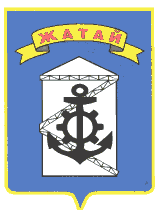 Саха θрθспyyбyлyкэтэ«Жатай» Куораттаађы уокуругун Уокуруктаађы  ДьаhалтатаУУРААХОбъем финансирования муниципальной программыОбъем финансирования муниципальной программыОбъем финансирования муниципальной программыОбъем финансирования муниципальной программыОбъем финансирования муниципальной программыОбъем финансирования муниципальной программыОбъем финансирования муниципальной программы(тыс. рублей)(тыс. рублей)(тыс. рублей)(тыс. рублей)Источники финансированияОбъем финансирования, всего201820192020202120212022202220232024Федеральный бюджет, в том числе:22520,404155,204591,34591,34591,34591,34591,314591,3- капитальные вложения- НИОКР, ПИР, ПСД- прочие расходы22520,40,04155,20,04591,34591,34591,34591,34591,314591,3Республиканский бюджет, в том числе:4335,20344,81720,8567,4567,4567,4567,4567,46567,4- капитальные вложения- НИОКР, ПИР, ПСД- прочие расходы4335,20,0344,81720,8567,4567,4567,4567,4567,46567,4Местный бюджет, в том числе:19058,73003,15206,5849,12500,02500,02500250025002500- капитальные вложения- НИОКР, ПИР, ПСД- прочие расходы19058,73003,15206,5849,12500,02500,02500,02500,02500,02500,0Внебюджетные источники, в том числе:31078,6031000,078,6000000- капитальные вложения- НИОКР, ПИР, ПСД- прочие расходы31078,60,031000,078,60,00,00,00,00,00,0Итого:76992,93003,140706,52648,57658,777658,777658,77658,77658,77658,7Приложение №6Приложение №6Приложение №6Приложение №6Приложение №6Приложение №6Приложение №6Приложение №6План реализации мероприятий муниципальной программыПлан реализации мероприятий муниципальной программыПлан реализации мероприятий муниципальной программыПлан реализации мероприятий муниципальной программыПлан реализации мероприятий муниципальной программыПлан реализации мероприятий муниципальной программыПлан реализации мероприятий муниципальной программыПлан реализации мероприятий муниципальной программы(тыс.рублей)(тыс.рублей)Наименование мероприятийНаименование мероприятийСроки реализацииВсего финансовых средствв том числе по источникам финансированияв том числе по источникам финансированияв том числе по источникам финансированияв том числе по источникам финансированияв том числе по источникам финансированияв том числе по источникам финансированияв том числе по источникам финансированияв том числе по источникам финансированияОтветственный исполнительОтветственный исполнительНаименование мероприятийНаименование мероприятийСроки реализацииВсего финансовых средствФедеральный бюджетФедеральный бюджетФедеральный бюджетБюджет РС(Я)Бюджет                             ГО «Жатай»Бюджет                             ГО «Жатай»Внебюджетные источникиВнебюджетные источники22345556778899Цель - формирование комфортной городской среды, как в местах постоянного проживания (территории МКД), так и в местах общего пользования жителей ГО «Жатай», с учетом повышения уровня заинтересованности жителей, организаций в реализацию мероприятий по благоустройству территорииЦель - формирование комфортной городской среды, как в местах постоянного проживания (территории МКД), так и в местах общего пользования жителей ГО «Жатай», с учетом повышения уровня заинтересованности жителей, организаций в реализацию мероприятий по благоустройству территории2018-202476992,9 22520,422520,422520,44335,219058,719058,731078,631078,61-й плановый год1-й плановый год20183003,10,00,00,00,03003,13003,10,00,02-й плановый год2-й плановый год201940706,54155,24155,24155,2344,85206,55206,531000,031000,03-й плановый год3-й плановый год20202648,50,00,00,01720,8849,1849,178,678,64-й плановый год4-й плановый год20217658,74591,34591,34591,3567,42500,02500,00,00,05-й плановый год5-й плановый год20227658,74591,34591,34591,3567,42500,02500,00,00,06-й плановый год6-й плановый год20237658,74591,34591,34591,3567,42500,02500,00,00,07-й плановый год7-й плановый год20247658,74591,34591,34591,3567,42500,02500,00,00,0Мероприятие N1 Благоустройство дворовых территории МКДМероприятие N1 Благоустройство дворовых территории МКД2018-202431507,41639841639841639843578,811451,611451,678,678,61-й плановый год1-й плановый год20182101,90,00,00,0 0,02101,92101,9 0,0 0,02-й плановый год2-й плановый год20196334,24155,24155,24155,2344,81834,21834,2 0,0 0,03-й плановый год3-й плановый год20202648,50,00,00,01720,8849,1849,178,678,64-й плановый год4-й плановый год20215105,73060,883060,883060,88378,301666,671666,670,00,05-й плановый год5-й плановый год20225105,73060,883060,883060,88378,301666,671666,670,00,06-й плановый год6-й плановый год20235105,73060,883060,883060,88378,301666,671666,670,00,07-й плановый год7-й плановый год20245105,73060,883060,883060,88378,301666,671666,670,00,0Мероприятие N2 Благоустройство территорий общего пользованияМероприятие N2 Благоустройство территорий общего пользования2018-2024454856121,76121,76121,7756,67606,77606,731000,031000,01-й плановый год1-й плановый год2018901,200,00,00,00,0901,20901,200,00,02-й плановый год2-й плановый год201934372,30,00,00,00,03372,303372,3031000,031000,03-й плановый год3-й плановый год20200,00,00,00,00,00,00,00,00,04-й плановый год4-й плановый год20212552,921530,431530,431530,43189,16833,33833,330,00,05-й плановый год5-й плановый год20222552,921530,431530,431530,43189,16833,33833,330,00,06-й плановый год6-й плановый год20232552,921530,431530,431530,43189,16833,33833,330,00,07-й плановый год7-й плановый год20242552,921530,431530,431530,43189,16833,33833,330,00,0N п/пАдрес МКДВид работОбъемыГод выполнения1Северная 27Асфальтирование проездов20182Северная 27/1Асфальтирование проездов1900 кв.м.20192Северная 27/1Установка урн, скамеек, освещение3 шт.20192Северная 27/1Установка урн, скамеек, освещение3шт.20192Северная 27/1Установка урн, скамеек, освещение        2шт.20193Северная 54Асфальтирование проездов250кв.м.20193Северная 54установка урн,2шт.20193Северная 54скамеек2шт.20194Северная 21/1Асфальтирование проездов,Пешеходные дорожкиустановка урн, скамеек, освещение1700 кв.м.170 кв.м.6 шт.6 шт.2 шт.20205Северная 46Асфальтирование проездов,установка урн, скамеек, освещение1000 кв.м.20215Комсомольская 21Асфальтирование проездов,установка урн, скамеек, освещение2шт.2 шт.2 шт.20216Матросова 17/2Асфальтирование проездов,установка урн, скамеек, освещение300 кв.м.20216Матросова 17/1Асфальтирование проездов,установка урн, скамеек, освещение6 шт.20216Матросова 17Асфальтирование проездов,установка урн, скамеек, освещение6 шт. 20217Строда 5/1установка урн, скамеек, 6 шт.6 шт. 20237Строда 5установка урн, скамеек, 6 шт.6 шт. 2023№АдресВид работОбъемыПлощадь территорииГод1Центральная площадьсоздать природно-рекреационныйкомплекс, функционально разнообразить, насытить зонами для активного семейного и молодежного отдыха, с размещением открытых площадок, временных и капитальных строений, благоустройстваДемонтажные работы , работы по проектуРаботы по проектупо проекту0,9га20202Бульвар им. В.П. Шамшинасоздать природно-рекреационныйкомплекс, функционально разнообразить, насытить зонами для активного семейного и молодежного отдыха, с размещением открытых площадок, временных и капитальных строений, благоустройстваДемонтажные работы , работы по проектуРаботы по проектупо проекту20 га20213Аллея капитановсоздать природно-рекреационныйкомплекс, функционально разнообразить, насытить зонами для активного семейного и молодежного отдыха, с размещением открытых площадок, временных и капитальных строений, благоустройстваДемонтажные работы , работы по проектуРаботы по проектупо проекту0,8 га2022